VSTUPNÍ ČÁSTNázev moduluEkologické katastrofy (M)Kód moduluPR-m-4/AK88Typ vzděláváníVšeobecné vzděláváníTyp moduluvšeobecně vzdělávacíVyužitelnost vzdělávacího moduluKategorie dosaženého vzděláníM (EQF úroveň 4)L0 (EQF úroveň 4)Vzdělávací oblastiPR - Člověk a přírodaKomplexní úlohaObory vzdělání - poznámkyDélka modulu (počet hodin)8Poznámka k délce moduluPlatnost modulu od30. 04. 2020Platnost modulu doVstupní předpokladyVzdělávací modul je univerzálně použitelný pro širokou cílovou skupinu. Vstupním požadavkem je znalost učiva vzdělávacích oborů vzdělávací oblasti Člověk a příroda na úrovni základního vzdělávání – fyziky, chemie, přírodopisu a zeměpisu (geografie).JÁDRO MODULUCharakteristika moduluV rámci vzdělávacího modulu se žáci seznámí s ekologickými katastrofami jako se situacemi, kdy dojde k narušení ekologické rovnováhy. Cílem výuky je, aby žáci pochopili, že při ekologické katastrofě dojde k nerovnováze živého systému a že se jedná o extrémní událost, při které dochází k negativnímu pozměnění původního statusu prostředí. Cílem modulu je ukázat žákům, jak je lidstvo propojeno s planetou Zemí.Obsahová charakteristikaVzdělávací modul má za cíl seznámit žáky s problematikou ekologických katastrof, které nastávají jako důsledek antropogenní činnosti či jako důsledek přírodních jevů a ničivě postihují přírodu či společnost. Žáci získávají přehled o příčinách a důsledcích katastrof, které negativním způsobem pozmění předchozí stav prostředí.Žáci rozlišují přírodní a antropogenní katastrofy. Jsou schopni zásadní příčiny samostatně identifikovat, definovat jejich negativní důsledky a umí navrhnout opatření, vedoucí k eliminaci těchto problémů.Žáci získají přehled o událostech způsobených lidskou činností, které měly velmi výrazný negativní dopad na životní prostředí (nukleární katastrofy, průmyslové katastrofy, katastrofy způsobené zemědělskou činností atd.), a jsou schopni posoudit ekologické katastrofy s ohledem na ovlivnění kvality vzduchu, kvality vody a s dopadem na biodiverzitu. Vzdělávání směřuje k předcházení negativních jevů a k odmítnutí lhostejných nebo negativních projevů k životnímu prostředí. Při realizaci modulu je kladen důraz na pochopení zásadního významu přírody a životního prostředí pro člověka. Žák je seznámen se základními ekologickými zákonitostmi a s negativními dopady působení člověka na přírodu a životní prostředí. Vzdělávací modul usnadňuje žákům pochopení provázanosti vztahů v přírodě, pomáhá vytvářet pozitivní vztah k přírodě a aktivní vztah k ochraně životního prostředí a učí žáky aplikovat získané vědomosti a dovednosti při řešení profesních úkolů.Cílová skupinaVzdělávací modul je určen žákům kategorie vzdělávání M (střední odborné vzdělávání s maturitou) napříč všemi obory vzdělávání.Návaznosti moduluVzdělávací modul má vztah k dalším modulům, které se zabývají ekologií a environmentální výchovou.Očekávané výsledky učeníŽákrozliší ekologické katastrofy na katastrofy antropogenní a přírodníuvede příklady činitelů způsobujících ekologické katastrofyidentifikuje příčiny antropogenních ekologických katastrof a definuje jejich negativní důsledkyumí navrhnout opatření vedoucí k eliminaci ekologických katastrofrozlišuje ekologické katastrofy s ohledem na ovlivnění kvality vzduchu, kvality vody a s dopadem na biodiverzituumí navrhnout opatření vedoucí k eliminaci ekologických problémůObsah vzdělávání (rozpis učiva)ekologické katastrofy antropogenní a přírodnípříčiny antropogenních ekologických katastrofovlivnění kvality vzduchu, kvality vody a biodiverzity v důsledku ekologických katastrofUčební činnosti žáků a strategie výukyVýuka směřuje k tomu, aby žáci měli vhodnou míru sebevědomí a byli schopni sebehodnocení, jednali odpovědně a přijímali odpovědnost za svá rozhodnutí a jednání, tvořili si vlastní úsudek, byli ochotni klást si otázky a hledat na ně řešení, vážili si života, zdraví, materiálních a duchovních hodnot, dobrého životního prostředí a snažili se je zachovat pro příští generace.Výuka podporuje kompetenci k učení správným nasměrováním učebních činností. V rámci jednotlivých aktivit by měl být umožněn takový postup pedagoga, který vede k respektování individuality žáka a k podpoře všech žáků učitelem. Výuka je tvořena výkladovou částí. Výklad slouží zejména k systematizaci a vysvětlování učiva. Prohlubování učiva je pak prováděno pomocí diskuse, samostatnou prací nebo skupinovou prací. Součástí výuky mohou být také žákovské projekty a exkurze.Při řešení úloh žák využívá digitální technologie a informační zdroje.Zařazení do učebního plánu, ročníkVÝSTUPNÍ ČÁSTZpůsob ověřování dosažených výsledkůPři ověřování dosažených výsledků učení lze zejména v průběhu modulu využít slovní hodnocení. Hodnocení bere v úvahu individuální přístup žáka k učení a vzdělávacímu procesu. Slovním hodnocením lze podpořit jak žáky s kognitivním hendikepem, tak žáky mimořádně nadané. V průběhu modulu lze provádět kvantitativní hodnocení na základě hodnocení konkrétních praktických činností – samostatné práce, domácí přípravy nebo skupinové práce. Při hodnocení žáků musí být kladen důraz na hloubku porozumění učiva, schopnost aplikovat poznatky v praxi a schopnost pracovat samostatně.Možné způsoby ověřování dosažených výsledků učení:pracovní listy a soubory úloh (objektivní hodnocení)samostatná práce na zvolené téma (objektivní hodnocení)individuální práce s textem (formativní hodnocení)dialog učitele se žákem, řízená diskuze mezi žáky ve skupinědidaktický test – ověření znalostí základních pojmů (objektivní hodnocení)Při hodnocení žáků bude kladen důraz na hloubku porozumění učivu, schopnost aplikovat poznatky v praxi, hodnocena bude samostatnost. Kritéria hodnoceníŽákrozliší ekologické katastrofy na katastrofy antropogenní a přírodníobjasní příčiny antropogenních ekologických katastrofdefinuje negativní důsledky ekologických katastrofrozlišuje ekologické katastrofy s ohledem na ovlivnění kvality vzduchu, kvality vody a s dopadem na biodiverzitunavrhuje opatření vedoucí k eliminaci ekologických katastrofModul žák splní, pokud výsledek i postup (zdůvodnění) jeho práce splňuje výše uvedená kritéria.Hodnocení lze provést slovně, bodovým hodnocením, známkou, nebo procenty.Návrh hodnocení prostřednictvím procent:Každá ze čtyř oblastí je hodnocena zvlášť, hodnocení oblasti tvoří čtvrtinu (25 %) celkového hodnocení:prezentace, referát na zvolené téma z tematické oblasti vzdělávacího modulu (25 %);  vypracování pracovních listů (25 %);  zapojení jednotlivců do praktických činností, např. fotodokumentace (25 %);vypracování didaktického testu (25 %).Hodnocena bude nejen práce skupin, ale i práce jednotlivců ve skupině a schopnost aplikace získaných vědomostí a dovedností v praxi.Hodnocení:100–86 … výborný 85–70 … chvalitebný 69–50 … dobrý 49–34 … dostatečný 33–0 … nedostatečnýŽák nesplnil modul, pokud se vůbec nezapojil ve skupinové práci při praktických úlohách, nevypracoval pracovní listy, neúčastnil se řízené diskuze, nevytvořil prezentaci nebo v celkovém hodnocení získal méně než 34 procent. Doporučená literaturaHADAČ, Emil. Ekologické katastrofy. Praha: Horizont, 1987. ISBN 40-017-87.BRANIŠ, Martin. Základy ekologie a ochrany životního prostředí: učebnice pro střední školy. 3., aktualiz. vyd. Praha: Informatorium, 2004. ISBN 80-7333-024-5.QUARGA, Martin a kol. Ochrana životního prostředí. 1. vydání, Praha: Nakladatelství technické literatury v Praze, 1985.PoznámkyModul by mohl být plněn i v rámci projektových dnů.Obsahové upřesněníVV - Všeobecné vzděláváníMateriál vznikl v rámci projektu Modernizace odborného vzdělávání (MOV), který byl spolufinancován z Evropských strukturálních a investičních fondů a jehož realizaci zajišťoval Národní pedagogický institut České republiky. Autorem materiálu a všech jeho částí, není-li uvedeno jinak, je Zuzana Bobková. Creative Commons CC BY SA 4.0 – Uveďte původ – Zachovejte licenci 4.0 Mezinárodní.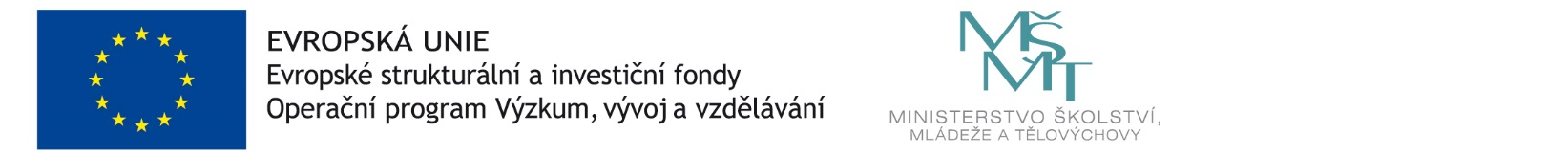 